Medgivande till vaccination av barnNamn och personnummer på de barn som skall vaccineras.………………………………………………………………………………………………………………………..………..…………………………………………………………………………………………………………………..……………..…………………………………………………………………………………………………………….…………………..………………………………………………………………………………………………………………………….........………………………………………………………………………………………………………………………….........Datum………………………Underskrift…………………………………………	………………………………………..Vårdnadshavare 1	Vårdnadshavare 2…………………………………………	………………………………………..Namnförtydligande	Namnförtydligande…………………………………………	………………………………………..Personnummer	Personnummer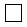  Legitimation visad	        Signatur sköterska…………..	Jag är ensam vårdnadshavare.Jag intygar att vårdnadshavare 2 har gett sitt samtycke till vaccinering.